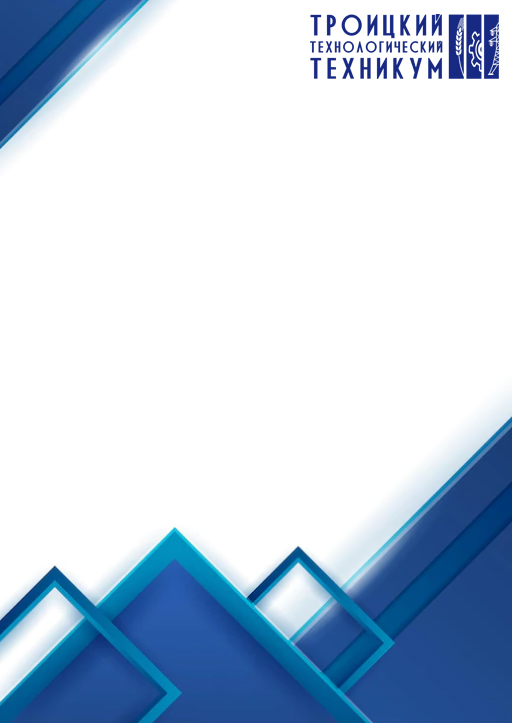 ПРОГРАММАПРОФЕССИОНАЛЬНОЙ ПРОБЫ«МАСТЕР ПО ОБРАБОТКЕ ЦИФРОВОЙ ИНФОРМАЦИИ»Профессиональная среда: комфортнаяНаименование профессионального направления:UX-дизайнер Автор программы:Лысенко Наталья Вячеславовна,мастер производственного обученияI «МАСТЕР ПО ОБРАБОТКЕ ЦИФРОВОЙ ИНФОРМАЦИИ»Паспорт программы профессиональной пробыПрофессиональная среда: комфортнаяНаименование профессионального направления:«UX-дизайнер»Автор программы: Лысенко Наталья ВячеславовнаКонтакты автора: Челябинская область. Октябрьский район, с. Октябрьское, e-mai:  natalyaevdosha@mail.ru,  телефон:  890009017722. Содержание программы1)Введение (10 мин)Краткое описание профессионального направления.Мастер по обработке цифровой информации – квалифицированный специалист в области информационных технологий, владеющий навыками обработки текстово-числовой информации, умеющий работать с пакетами прикладных программ, владеющий основами построения автоматизированных информационных систем. Профессия «мастер по обработке цифровой информации» востребована в различных отраслях народного хозяйства. Это работа в вычислительных центрах и других подразделениях предприятий, учреждений различной отраслевой принадлежности и различных форм собственности (сбербанки, коммерческие банки, страховые службы и т. д.).2.Место и перспективы профессионального направления в современной экономике региона, страны, мира.Сегодня, когда без компьютерной грамотности не обойтись, специальность мастера по обработке цифровой информации входит в категорию актуальных и востребованных. Мастер по обработке цифровой информации – квалифицированный специалист в области информационных технологий, владеющий навыками обработки текстово-числовой информации, умеющий работать с пакетами прикладных программ, владеющий основами построения автоматизированных информационных систем. Профессия «мастер по обработке цифровой информации» востребована в различных отраслях народного хозяйства. Это работа в вычислительных центрах и других подразделениях предприятий, учреждений различной отраслевой принадлежности и различных форм собственности (сбербанки, коммерческие банки, страховые службы и т. д.).На этом фоне понятие грамотного использования компьютерной техники становится не только интересным занятием, но, что не менее важно, достаточно прибыльной профессией.3.Необходимые навыки и знания для овладения профессией.Специалист должен уметь:работать в прикладных программах: текстовых и табличных редакторах,редакторе презентаций,графическихредакторах;публиковатьмультимедиаконтентвсетиИнтернет.Специалист должен знать:								классификацию информационных технологий по сферам применения:обработка текстовой, числовой и графической информации, гипертекстовые способыхранения ипредставления информации.4.Интересные факты о профессиональном направлении:Чарльз Бэббидж в 1833 году изобрел все детали, которые сейчас используются в современном компьютере. Но первый «современный» компьютер был изобретен только 120 лет спустя..5. Связь профессиональной пробы с реальной деятельностью.Мастер по обработке цифровой информации занимается вводом и обработкой информации на электронно-вычислительных машинах. Владеет знаниями позволяющими обслуживать компьютерную технику и локальные вычислительные сети: архитектура ПК, принципы построения компьютерных сетей, основы математической логики. Разрабатывает и адаптирует программные средства для автоматизированных систем обработки информации и управления.Постановка задачи (5 мин)1.Создать информационную листовку по заданным параметрам.2. Продемонстрировать итоговый результатВыполнение задания (55 мин)Информационнаякартацифровогопродукта«СозданиеинформационнойлистовкивтекстовомредактореMSWord»При выполнении работы воспользуйтесь текстом в электронном виде изфайла «Текстовка Листовки», который располагается в сетевом диске рабочего стола в папке «Рекламная Листовка». В папке «Рекламная Листовка» такженаходится файл с уже готовой Листовкой, который может послужить примеромдлявыполненияВашей работы.Откройтеегодляознакомления.УсловияприсозданиицифровогопродуктаСоздайтетекстовыйдокумент.Установитеполявдокументе(Разметкастраницы>Поля>Настраиваемые поля). В диалоговом окне «Разметка страницы» установите для полей следующие значения: верхнее – 2 см, нижнее –1,5 см,левое иправое–по2,5 см.Скопируйтеивставьтетекстизфайла«ТекстовкаЛистовки».Установите рамку для документа (Разметка страницы>кнопка ).В открывшемся диалоговом окне в поле «Рисунок» выберите тип рамки иустановитедля неёширину15пт.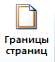 УстановитеосновнойшрифтдляЛистовкиVerdanaразмер10пт.(Меню Главная)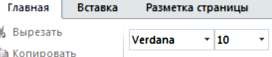 Установитевыравнивание–поширине(МенюГлавная)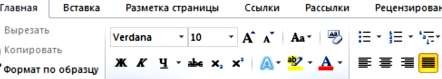 Установитеабзацный отступ(перваястрока)–в1см(Главная>Абзац)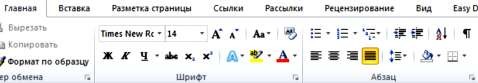 В этом же диалоговом окне установите междустрочный интервал в 1,15пт.и интервалпосле абзацев4пт.ОформитезаголовокЛистовкиспомощью«WordArt»(стильоформле-ниялюбой).(МенюВставка>кнопка).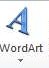 Выделитеопределённыефразы(смотритевпримереЛистовки)любымцветомскурсивнымначертанием.Оформитемаркированныйсписок(МенюГлавная>кнопка)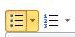 Оформитепоследнийабзацтекстаспомощьюзаливки(МенюГлавная>кнопка)сполужирнымначертаниемивыравниваниепоцентру.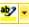 Вставьтевтексткартинкиизстандартнойколлекцииклипарта(МенюВставка>кнопка	)собтеканием«поконтуру»(Меню	Фор-мат>кнопка).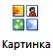 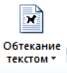 Информациюовозможностиполученияпрофессииразместитевтаблицу(МенюВставка>кнопка)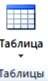 Внизу листовкидобавьтесвоиФамилию,имя,номершколыикласс.Вы-равнивание– поправомукраю.СохранитеЛистовкунарабочийстол.Рекомендации  для наставника по организации процесса выполнения задания:Наставник наглядно демонстрирует процесс создания листовки, методы создания. Во время самостоятельной работы учащихся наставник обходит рабочие места, следит за организацией рабочего места, правильным порядком действий, оказывает помощь в подготовке и редактировании, акцентируя внимание на выполнении правильных приемов работы.При необходимости приостанавливает работу, указывая на ошибки, в последующем объясняя причины и способы их устранения.Контроль, оценка и рефлексия (20 мин)1. Критерии успешного выполнения задания:- соблюдение техники безопасности и электробезопасности;- способность проявлять творчество при создании рекламного продукта;- умение работать по образцу.2. Рекомендации по контролю результата, процедуре оценкиСодержание буклета (листовки) соответствует темеЗаголовокНаличие изображенийСоответствие изображения содержаниюОтсутствие грамматических, орфографических ошибокВнешняя привлекательностьЭлементы творчества и оригинальность8.Вопросы для рефлексии:Результатымоейпрофессиональнойпробы«Мастерпообработкецифровойинформации»СчитаюличнымидостижениямиКаквыбратьпрофессиюПредлагаюВамподелитьсясвоимимыслямиовыборепрофессииисвоёмсосоответствииданнойпрофессии заполнивпредложеннуютаблицу.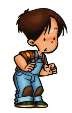 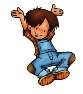 Могу	Моиособенностихарактера	Моиличностныекачества	Моисильныеислабыестороны	Моизнания	Моиумения	Моиспособности	Моесостояниездоровья	Моивозможности	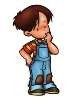 9. Инфраструктурный лист10. Приложение и дополненияВидФормат проведенияВремя проведенияВозрастная категорияДоступность для участников с ОВЗБазовыйОчный90 минут8-9 классыНарушение слуха:- глухие- слабослышащиеНаименованиеРекомендуемые технические характеристики с необходимыми примечаниямиКоличествоНа группу/на 1 чел.АРМ педагога1На группуПроектор 1На группуАРМ студента1На чел.Программное обеспечение1На чел.Принтер 1На группуБумага А41На чел.СсылкаКомментарийМастер по обработке цифровой информации (специальность и профессия) (collegenews.ru)Профессия "Мастер по обработке цифровой информации" - поиск Яндекса по видео (yandex.ru)